'S ACADEMY, Class : Pre Nursery		Holiday Homework 2014-2015 	         	         Subject : HindiName : ……………………………………………....…  Roll No……..    Adm. No......................  Date:...................iz”u ƒ&	v ls vkS rd fyf[k,&		v	vk	b	bZ	m		Å	,	,s	vks	vkSiz”u „&	fp=ksa esa jax Hkfj,&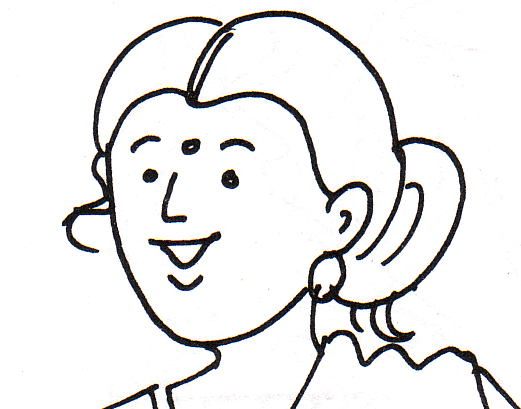 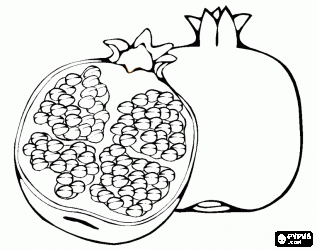 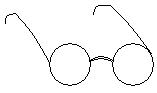 iz”u …&	v{kj igpkudj lgh fp= esa jax Hkfj,&		v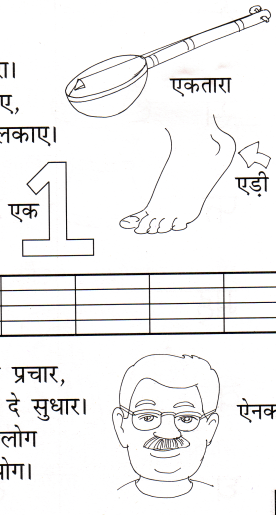 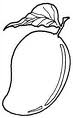 		, 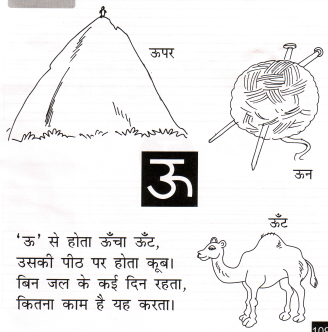 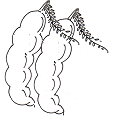 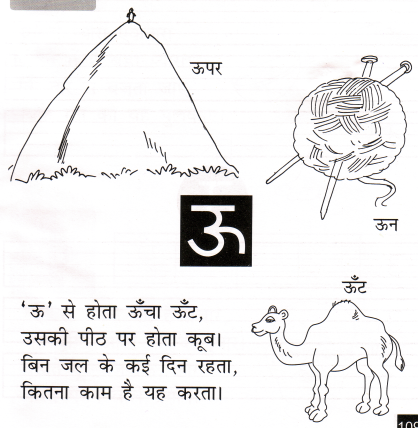 		b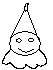 		,s                               [P.T.O.][Page - 2]iz”u †&	v{kj ls fp= feykb,&		v		m		,s		vksiz”u ‡&	fp= igpkudj lgh v{kj ij xksyk yxkb,&		v	vk	b			,	b	bZ		,s	vkS	v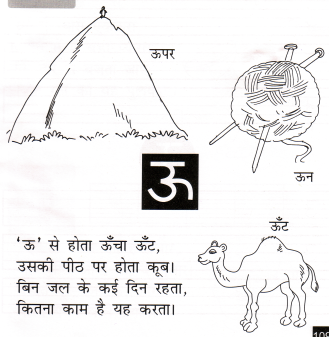 		Å	m	b¼lekIr½